25 октября 2013 года                                                                                                               г. Санкт-Петербург  teXet TM-102: больше общения за меньшие средства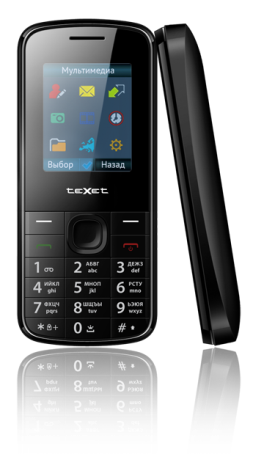 Компания «Электронные системы «Алкотел» представляет безусловного лидера по параметрам простота и доступность – мобильный телефон teXet TM-102. Новая модель с поддержкой двух активных SIM-карт и базовым мультимедийным функционалом доступна по рекордно низкой цене – 699 рублей!teXet TM-102 прекрасно справляется с задачами средства связи, а потенциал Dual SIM позволит контролировать расходы на телефонные переговоры и сообщения, используя услуги разных операторов или комбинируя тарифные планы.Устройство получило яркий цветной ЖК-дисплей с диагональю 1,77 дюйма. Тщательно проработанный и интуитивно-понятный интерфейс дает возможность уже при первом знакомстве легко путешествовать по функциональным разделам новинки и задавать индивидуальные параметры настроек.Мобильный телефон отлично справляется с ролью мультимедийного плеера: с помощью teXet TM-102 можно слушать музыку, FM-радио в диапазоне 87,5-108,0 МГц, смотреть видео и изображения. Для хранения мультимедийного контента подойдут microSD/SDHC-карты вместимостью до 8 ГБ. Беспроводной обмен файлами возможен благодаря встроенному модулю Bluetooth.Новинка не потребует частых подзарядок аккумулятора: батарея емкостью 800 мАч обеспечивает до 6,5 часов непрерывных разговоров и до 350 часов работы в режиме ожидания. Заряда батареи достаточно и для того, чтобы в темное время суток ТМ-102 продолжительное время служил в качестве яркого светодиодного фонарика.Эргономичность – еще одно достоинство teXet TM-102. Компактный телефон размером всего 110х47х15,9 мм отлично лежит в руке и запросто помещается в карман одежды, а удобные кнопки позволяют с легкость набирать текстовые сообщения, заносить данные в телефонную книгу и пользоваться другими опциями.Бюджетная новинка станет отличным вариантом для людей, которые не хотят переплачивать за невостребованные функции, а стремятся приобрести надежное средство связи с базовыми мультимедийными возможностями. teXet ТМ-102 – телефон, плеер и фонарик в одном корпусе – это отличное решение для рациональных и экономных пользователей.Рекомендованная розничная цена teXet TM-102 составляет 699 рублей.Технические характеристики мобильного телефона teXet TM-102:Две активные SIM-картыСтандарт GSM: 900/1800Дисплей: 1,77” цветной ЖК, разрешение 128х160 пикселейУдобное меню на русском языкеТекстовые сообщения (SMS)История 20 входящих/исходящих/пропущенных вызововBluetoothПолифония: 64 тонаВстроенный аудио/видео плеерПоддерживаемые форматы: Видео: 3gpАудио: MIDI, MP3Изображения: JPG, BMPFM-радио: 87,5–108,0 МГцОрганайзер (будильник, калькулятор, календарь)Светодиодный фонарикСлот для microSD/SDHC-карт (до 8 ГБ)microUSB-разъем для зарядкиРазъем 3,5 мм для наушниковАккумулятор 800 мАч (стандарт BL-5J)до 6,5 часов работы в режиме разговора; до 350 часов работы в режиме ожиданияРазмеры: 110х47х15,9 ммМасса: 79 гКомплектность Мобильный телефон Аккумуляторная батарея Зарядное устройство Наушники Руководство по эксплуатации Гарантийный талонИнформация о компании	Торговая марка teXet принадлежит компании «Электронные системы «Алкотел», которая имеет 26-летний опыт производственно-внедренческой деятельности. Сегодня продуктовый портфель teXet представлен одиннадцатью направлениями: электронные книги, планшетные компьютеры, GPS-навигаторы, видеорегистраторы, смартфоны, мобильные телефоны, MP3-плееры, проводные и радиотелефоны DECT, цифровые фоторамки и аксессуары. По итогам 2012 года teXet входит в тройку лидеров по товарным категориям: электронные книги (доля рынка РФ в 20%), видеорегистраторы (14%), МР3-плееры (24%), цифровые фоторамки (13%). Торговая марка широко представлена в федеральных сетях: Евросеть, Связной, М.Видео, сеть Цифровых супермаркетов DNS, Эльдорадо, Техносила. В 2012 году состоялся запуск проекта по созданию собственной монобрендовой сети, открыты первые фирменные магазины teXet в Санкт-Петербурге. Больше информации на сайте www.texet.ruКонтактная информацияАдрес компании: г. Санкт-Петербург, ул. Маршала Говорова, д. 52.+7(812) 320-00-60, +7(812) 320-60-06, доб. 147Контактное лицо: Ольга Чухонцева, менеджер по PRe-mail: choa@texet.ru, www.texet.ru